Special Events for June 20171	An Excursion to Granby Zoo! (Classrooms 1 and 2 only) 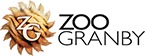 Where:		Granby Zoo, rue St Hubert, Granby, Qc 1-877-472-6299 www.zoodegranby.comWhat:		If you are not familiar with Granby Zoo, please take a minute to check out their web site.  We have taken the children from Montessori to the Zoo several times before and the trip has always been amazingly successful.  The children enjoy the animals and the rides.  The environment is clean and safe and the animals are very well looked after and also easy to see.  There is a petting zoo, and amusement park rides the children can go on.  We will be taking the children into the water park (a very nice set up for young children) so send your child’s bathing suit, a towel, a small water bottle, and sun tan lotion in his/her back pack).  We will have a picnic lunch at the zoo.  Lunch for the children is provided by the school, children need to bring their snacks.  Parents accompanying us are asked to bring their own lunch (please do not bring any items with nuts).The cost of this trip is $38.00 per child.  Adults who are volunteering to supervise have their entry fee paid by the school.  Adults who accompany us but do not take a group of children to supervise pay the entry fee of $28.00 and can come on the bus if there is room (otherwise they may be required to drive). Please make sure that your child’s permission slip is returned by the due date!When: 	Tuesday, June 13.	The bus leaves the school at 8:30 a.m.; we expect to return at approximately 4:30pm (or 5:00pm depending on traffic)2	Outdoors to see some amazing dog training agility tricks Where:		Outdoors or in the library if rainingWhat:		We have some special agility dogs: Grace, Flair, Keeper and Shine, coming to give us a show and demonstrate the tricks they can do, guided by their trainers Maryse Godbout and Tammy Gallacher.  We will set up an agility “race” for the dogs in the yard (or in the library if the weather is not suitable).  Tammy Gallacher is a national level dog trainer. Her older dog Keeper has been to the past two World Agility Championships. Both trainers Maryse and Tammy do volunteer work with Animatch which is a great local organization that takes in stray or unwanted dogs, looks after them, and finds them good homes.  All fees raised with our agility dog performance will be donated to Animatch. 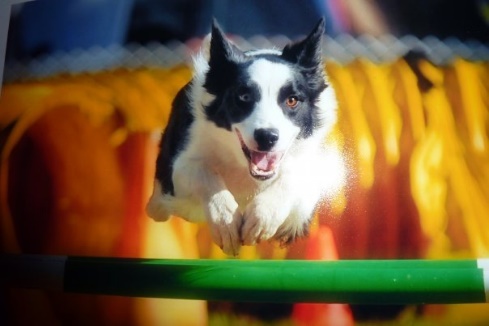 Cost per child for the show is $5.00When:		Wednesday, June 14 at 11am3	Pianist Michael Woytiuk:  “Celebrate the Outdoors”Where:		At the school, in the library.What:		Even though we can’t take the piano outdoors we will thoroughly enjoy Michael’s concert about summer time outdoor fun.  Michael will tell us a summer story “illustrated” with wonderful piano music.  The piano is a classic instrument that is so important to be familiar with and appreciate.  The children love seeing Michael and they definitely learn how beautiful piano playing can be.  If your child does not usually attend on Mondays you are welcome to come with him/her to the concert at the time below. Cost is $5.00.When:		Tuesday, June 19		Classroom 1:  10:45 am		Classroom 2:	10:15 am					Classroom 3:   9:15 am		Classroom 4:	9:45 amA special Outdoor Art Workshop with Jenny-Lynn Manzo (Classrooms 1, 2 and 4 only)Where:		Outside in the playground!What:		For several years we have done a special outdoor art workshop with Jenny and the children have just loved it!  The idea of an art project outdoors really appeals to everyone.  Cost for the workshop is $12.00. Children will be divided into small groups and will get individual attention. The following is a description of the workshop presented to you by Jenny:Projet d’art extérieur / Outside art projectLe land art est une tendance de l'art contemporain utilisant le cadre et les matériaux de la nature (bois, terre, pierres, sable, eau, rocher, etc.). Le plus souvent, les œuvres sont en extérieur, exposées aux éléments et soumises à l'érosion naturelle ; ainsi, certaines œuvres ont disparu et il ne reste que leur souvenir photographique et des vidéos.Les premières œuvres ont été réalisées dans les paysages désertiques de l'Ouest américain à la fin des années 1960. Les œuvres les plus imposantes, réalisées avec des équipements de construction, portent le nom d’earthworks.Nous nous inspirerons de cette forme d'art pour créer un immense collectif. Le résultat final sera documenté en photos qui pourront être consultées à l'école et à la fin du projet chaque enfant rapportera chez lui une pièce de la création collective, constatant que l'art peut être éphémère et qu'elle est créée pour être partagée.Land art, earthwork, or earth art is a contemporary art movement in which landscape and the work of art are linked. It is also an art form that is created in nature, using natural materials such as soil, rock, stones, organic media (logs, branches, leaves), and water... Sculptures are not placed in the landscape, rather, the landscape is the means of their creation.  The works frequently exist in the open, located well away from civilization, left to change and erode under natural conditions.Many of the first works, created in the deserts of Nevada, New Mexico, Utah or Arizona were ephemeral in nature and now only exist as video recordings or photographic documents.We will take our inspiration from this art form and create an immense collective artwork, at the end of the project we wil document the final result with pictures that you will be able to consult at school and each child will take a piece of the artwork home learning that art can be ephemeral and is made to be shared. - Jenny-Lynn / professeur d’art – art teacherWhen:		Tuesday, June 205	Sportball get moving with Golf “lessons”!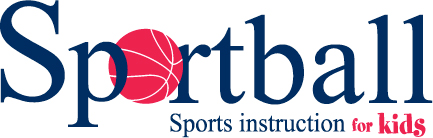 Where:		Outdoors or in the child’s classroom What:		Sportball is a half hour of fun and learning with a physical education animator (“Coach”).  The program is specifically designed to teach the children the skills of various sports. We guarantee you that your child will be excited to see his/her “Sportball coach” again.  The philosophy of Sportball is to help children develop their confidence with different sports, free from the pressure of competition.  The coach reinforces the benefits of teamwork rather than the importance of winning, allowing children to develop socially and physically. The Sportball workshop for June is classic fun learning to hit a golf ball!  Coach Nick will be here with his best “golf” fun. Even our youngest children LOVE the Sportball activity. If your child does not usually attend on Tuesdays, he/she is welcome to come to the Sportball Workshop at the time shown below.  The cost is $8.00.  The web site for Sportball is www.sportball.caWhen:		Tuesday, June 20	Classroom 1:	1:00pm or 1:30pm	Classroom 3:	3:00pmClassroom 2:	2:00pm or 2:30pm	Classroom 4:	3:30pm 6	Magician Blair Marshall and the Picnic Show! Where:		In classroom 4What:		Wow!  Magician Blair Marshall is back!  His “Picnic” show is hilarious.  Just so much fun for the “end of school”.  This is really a must-see for everyone.  If your child does not come on Thursdays you are welcome to accompany him to Blair’s show at the time below.  Cost per child for the show is $5.00When:		Thursday, June 22		3:00pm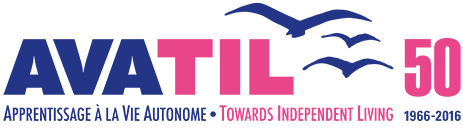 7	Outdoor “Nature” Yoga with Yogi DougWhere:		At the school, outdoors or in the library area in case of rain. What:                     Yogi Doug is just an amazing Yoga teacher and an amazing person to learn from.  The children respond enthusiastically to his teaching.  The theme for this yoga class is nature so we will have the class outdoors if possible.  Even if we need to be inside we will practice visualizing nature and all our “nature” poses  Yogi Doug teaches for charity so funds raised with his classes at Montessori will be given as a charitable donation. For this class the donation will go to AVATIL, a local charitable organization (based in Lachine) that provides amazing help for young and older adults with intellectual disabilities.  This charity is well known in the area for excellent work.  Even though it provides an important service on the West Island, it is a small charity and receives very little government funding, relying on donations from the community.  Yogi Doug teaches yoga classes at AVATIL and he has asked us to give some help to them as he can see the need for this wonderful charity. If your child does not normally attend on Fridays he/she is welcome to participate in the class at the time shown below.  Cost is $5.00.When:		Friday, June 23		in the morning___________________________________________________________________________________________I give permission for my child to participate in the following:1	Excursion to Granby Zoo (classes 1 and 2 only)			Yes 	No 	Cost:	$   38.002	Outdoors to see some amazing dog training agility tricks		Yes 	No 	Cost:	$     5.003	Piano Concert Welcome Summer				Yes 	No 	Cost:	$     5.00 4	Jenny outdoor Group Art project				Yes 	No 	Cost:	$   12:005	Sportball golf games						Yes 	No 	Cost:	$     8.006	Magician Blair Marshall and the Picnic Show!			Yes 	No 	Cost:	$     5.007	Outdoor Yoga with Yogi Doug					Yes 	No 	Cost:	$     5:00CHILD’S NAME __________________________________________CLASSROOM NUMBER_________________PARENT’S SIGNATURE________________________________________TOTAL SUBMITTED $_____________IMPORTANT:	 PLEASE GIVE THIS FORM AND THE FEE TO THE TEACHER BY Wednesday, June 7.  